Орган издания Администрация Лапшихинского сельсоветаЛапшихинский вестникИНФОРМАЦИОННЫЙ ЛИСТ 25 ноября  2022 г.  № 53а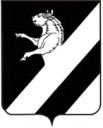 КРАСНОЯРСКИЙ  КРАЙ АЧИНСКИЙ  РАЙОН                                                                      АДМИНИСТРАЦИЯ ЛАПШИХИНСКОГО СЕЛЬСОВЕТАПОСТАНОВЛЕНИЕ25.11.2022 г.                                                                                                                                                                                        № 58-ПГОб отмене  постановления администрации Лапшихинского сельсовета от 05.09.2012 №79-ПГ «О выдаче ордеров на право занятия жилой площади в порядке подселения на территории Лапшихинского сельсовета»         Руководствуясь ст.ст. 14,17 Устава Лапшихинского сельсовета Ачинского района Красноярского края ПОСТАНОВЛЯЮ:	                           1.Признать утратившим силу  постановление администрации          1. Отменить  постановление администрации Лапшихинского сельсовета  от 05.09.2012 № 79-ПГ «О выдаче ордеров на право занятия жилой площади в порядке подселения на территории Лапшихинского сельсовета».           2. Контроль  за  исполнением постановления оставляю за собой.          3. Постановление вступает в силу после официального опубликования в  информационном листе   «Лапшихинский  вестник» и подлежит размещению на официальном сайте в сети «Интернет» по адресу: https://lapshiha.ru//.Глава  Лапшихинского сельсовета                                                 О.А. Шмырь   Лапшихинский вестник Адрес издателя:С. Лапшиха, ул. Советская, дом 8Т.: 96-3-36Учредитель: администрация Лапшихинского сельсоветаОтветственный за издание: Пергунова Татьяна ВладимировнаИсполнитель: Т.В. ПергуноваЛапшихинский вестник Адрес издателя:С. Лапшиха, ул. Советская, дом 8Т.: 96-3-36Информационный лист «Лапшихинский вестник» утвержден Решением Лапшихинского сельского Совета депутатов от 01.07.2009г. №2-40Р  Тираж 20 экз. Распространяется бесплатноИнформационный лист «Лапшихинский вестник» утвержден Решением Лапшихинского сельского Совета депутатов от 01.07.2009г. №2-40Р  Тираж 20 экз. Распространяется бесплатно